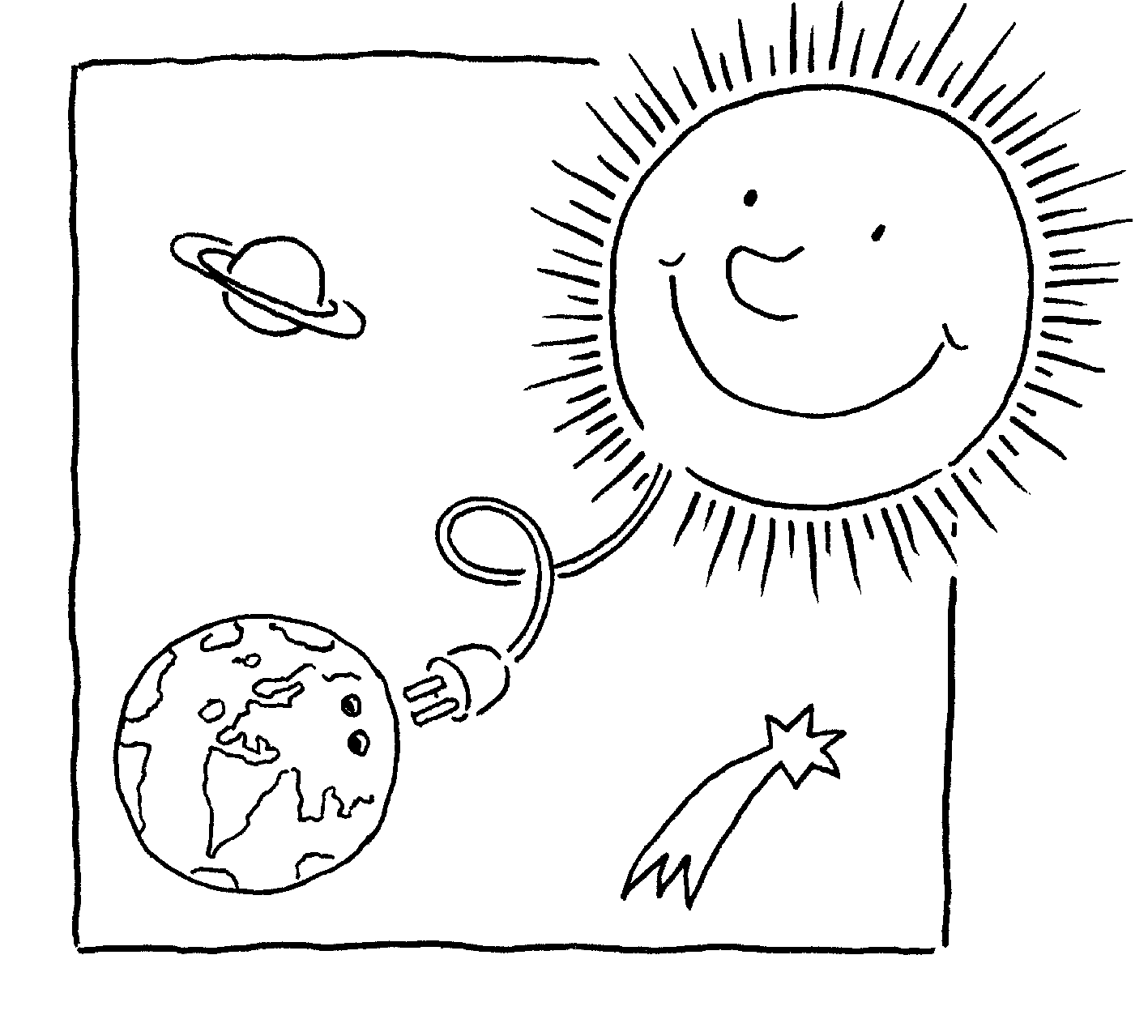 Il sole è la principale fonte energetica: i combustibili fossili, l’energia dell’acqua e del vento, la crescita delle piante e la conseguente disponibilità di legna, rappresentano tutte forme di energia solare. Ma l’energia solare può essere anche utilizzata direttamente: è un energia pulita e inesauribile, che non inquina e non contamina, distribuita, anche se non in modo uniforme, su tutto il globo. La potenza di irraggiamento dei raggi solari è, in media, di circa 1 kilowatt per ogni m2 di superficie. L’energia solare però può avere anche degli inconvenienti: è una forma intermittente variabile, in quanto legata all’alternarsi del giorno e della notte, al variare delle stagioni e al mutare delle condizioni climatiche, inoltre pur essendo diffusa ovunque, alcune zone della Terra sono più favorite perché maggiormente colpite dall’irraggiamento solare. 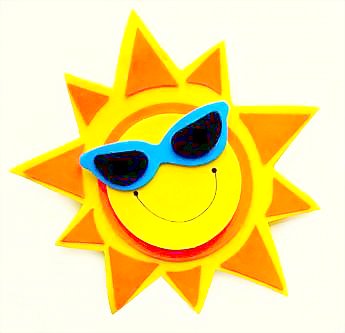 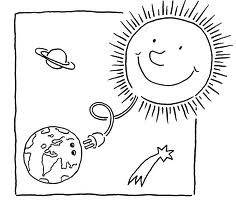 